Market FailureExercise 3.0 New Zealand/Republic of South Korea ComparisonUse the CIA World Factbook to complete the following comparisons. All Information can be found under relevant corresponding heading and in order from top to bottom.www.cia.gov/library/publications/the-world-factbook/New Zealand 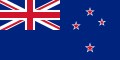 Geography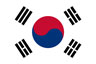 Republic of KoreaHemisphereSizeNatural ResourcesLand UsePeople & SocietyPopulationBirth RateDeath RateLife Expectancy M/FHealth Expenditure % GDPUrbanizationEducation Expenditure % GDPGovernmentGovernment TypeCapitalEconomyGDP (PPP) $USGDP Real Growth RateGDP Per CapitaLabour ForceUnemployment RatePopulation Below Poverty LineCurrent Account BalanceValue of ExportsValue of ImportsEnergyElectricity ProductionElectricity from Fossil FuelsElectricity from NuclearElectricity from HydroCrude Oil ProductionMilitaryManpower  M/FDefence Expenditure % GDP